Publicado en Bilbao el 26/07/2022 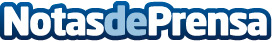 El consorcio IDOM-Alsymex firma un nuevo contrato con Fusion for Energy para el proyecto ITERDiseño y fabricación de uno de los sistemas de revestimiento de plasma del ITER. Si bien la fusión busca cumplir la promesa de una fuente de energía segura, asequible y casi inagotable, también trae consigo formidables desafíos científicos y de ingeniería. ITER, el experimento científico más grande del mundo, reúne a 35 naciones que colaboran para construir y operar un reactor de escala sin precedentes

Datos de contacto:Ramón Paz GonzálezDirector de comunicación Externa y RRSS+34 629 88 82 49Nota de prensa publicada en: https://www.notasdeprensa.es/el-consorcio-idom-alsymex-firma-un-nuevo Categorias: Nacional País Vasco Ecología Otros Servicios Sector Energético http://www.notasdeprensa.es